АДМИНИСТРАЦИЯВЕРХНЕКАРАЧАНСКОГО СЕЛЬСКОГО ПОСЕЛЕНИЯГРИБАНОВСКОГО МУНИЦИПАЛЬНОГО РАЙОНАВОРОНЕЖСКОЙ ОБЛАСТИПОСТАНОВЛЕНИЕ 
от 31.10.2012 года № 207 
с.Верхний Карачан 

О внесении дополнений в 
постановление от 28.04.2011 г. 
№ 68» Об утверждении схемы 
размещения нестационарных 
торговых объектов» 
( с изменениями от 27.03.2012 г.. 
№ 51) 

В целях упорядочения размещения и функционирования нестационарных торговых объектов на территории Верхнекарачанского сельского поселения Грибановского муниципального района, создания условий для улучшения организации и качества торгового обслуживания населения, руководствуясь пунктом 3 статьи 10 Федерального Закона РФ от 28.12.2009г. № 381-ФЗ «Об основах государственного регулирования торговой деятельности в Российской Федерации», Законом Воронежской области от 30.06.2010 года № 68-ОЗ «О государственном регулировании торговой деятельности на территории Воронежской области», во исполнение приказа департамента по развитию предпринимательства и потребительского рынка Воронежской области от 20.12.2010 года № 174, на основании Устава Верхнекарачанского сельского поселения: 
ПОСТАНОВЛЯЮ:
1. В приложении к постановлению администрации Верхнекарачанского сельского поселения Грибановского муниципального района от 28.04.2011 г. № 68 добавить строки 10. и 11. согласно приложения 1 
2. Согласно добавленных строк 10. и 11. внести изменения на карту размещения нестационарной торговой сети по Верхнекарачанскому сельскому поселению. 
3.Контроль за исполнением настоящего постановления оставляю за собой. 

Глава сельского поселения                                        Е.В.Степанищева 

Приложение к 
постановлению администрации 
Верхнекарачанского сельского 
поселения Грибановского 
муниципального района 
от 31.10.2012 г. № 207 Схема размещения нестационарной торговой сети по Верхнекарачанскому сельскому поселению Грибановского муниципального района Воронежской области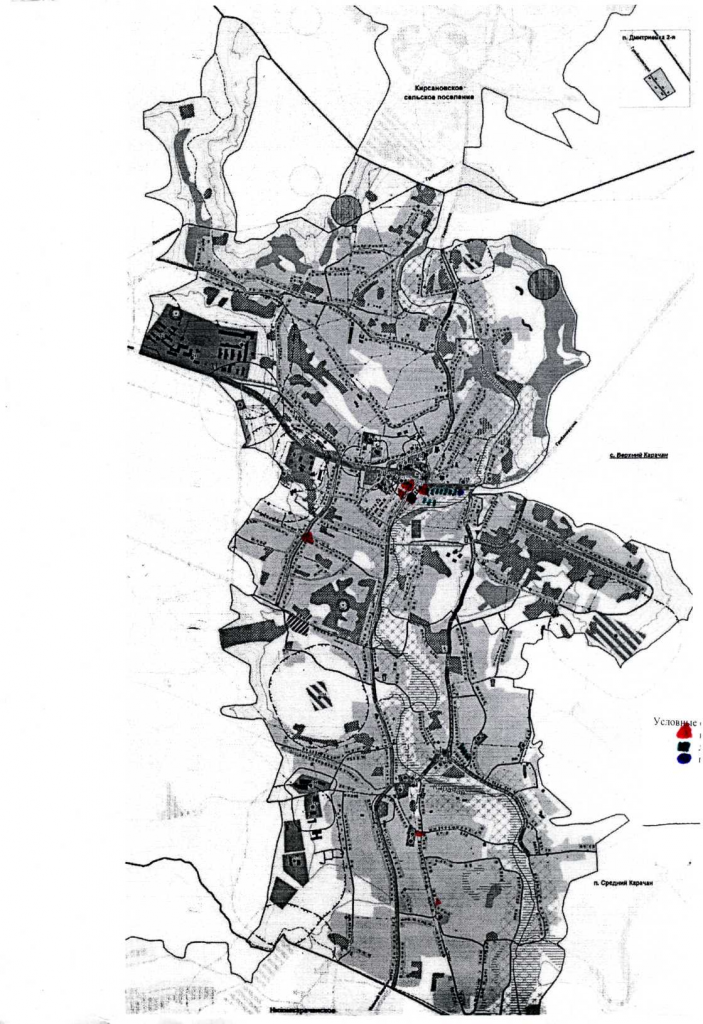 10.с. Верхний Карачан ул. Набережная в 15 м. от жилого дома №230       1      киоскПродовольственные товары        дапостоянная11.с. Верхний Карачан ул. Набережная, в 20 м. от жилого дома №351       1      павильонРитуальные  товары        дапостоянная